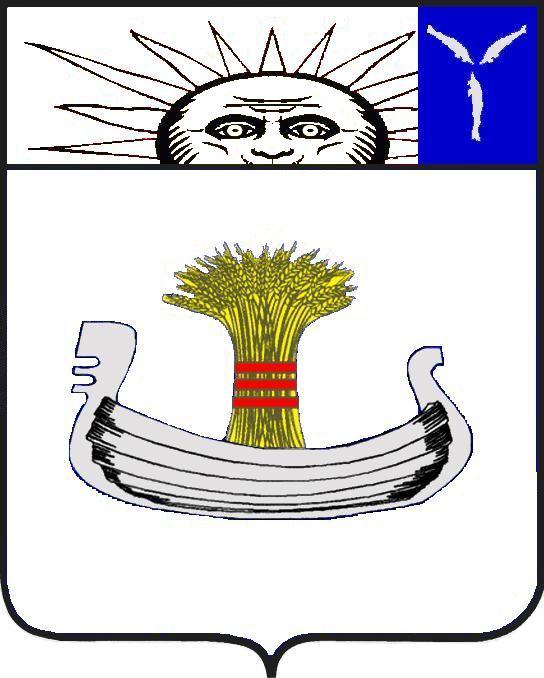 Совет Натальинского муниципального образованияБалаковского муниципального района Саратовской областиПервое заседание Совета Натальинского муниципального образования третьего созываРЕШЕНИЕ От 25 сентября 2023 г.  №  3Об избрании главы Натальинского муниципального образования Балаковского муниципального района Саратовской областиРуководствуясь Федеральным законом от 06 октября 2003 г. № 131-ФЗ «Об общих принципах организации местного самоуправления в Российской Федерации», Уставом Натальинского муниципального образования Балаковского муниципального района Саратовской области, принимая во внимание информацию счетной комиссии (протокол № 3 от 25.09.2023 г.),  Совет Натальинского муниципального образования Балаковского муниципального района Саратовской областиРЕШИЛ:1. Избрать главой Натальинского муниципального образования Балаковского муниципального района Саратовской области Аникеева Александра Викторовича – депутата Совета Натальинского муниципального образования Балаковского муниципального района Саратовской области третьего созыва по Подсосенскому многомандатному избирательному округу № 6. 2. Решение вступает в силу со дня принятия и подлежит обнародованию.Глава Натальинского  муниципального образования  					   А.В. Аникеев Обнародовано 29.09.2023 г. 